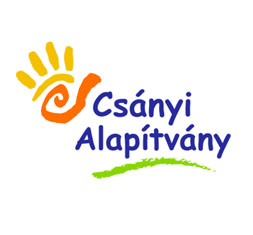 	PORTFÓLIÓ ÉRTÉKELŐ ADATLAPDÖNTÉS PORTFÓLIÓ ÉRTEKELŐ PÁLYÁZATRÓLképképNév/kód:Anyja neve: Születési hely, idő: Évfolyam: 	Közösségi Ház: Mentor neve: Név/kód:Anyja neve: Születési hely, idő: Évfolyam: 	Közösségi Ház: Mentor neve: Név/kód:Anyja neve: Születési hely, idő: Évfolyam: 	Közösségi Ház: Mentor neve: Portfólió tartalma:Portfólió tartalma:elérhető pontszámelért pontszám1Tanulmányi/támogatási szerződésben foglaltak teljesítése:Megjegyzés: Az adott tanév vállalásait teljesítette/nem teljesítette. (Indoklás, bukás/fegyelmi eljárás feltüntetése). Bukás, fegyelmi eljárás esetén max. 1 pont adható, ha a vállalásait minden egyéb területen teljesítette.Tanulmányi/támogatási szerződésben foglaltak teljesítése:Megjegyzés: Az adott tanév vállalásait teljesítette/nem teljesítette. (Indoklás, bukás/fegyelmi eljárás feltüntetése). Bukás, fegyelmi eljárás esetén max. 1 pont adható, ha a vállalásait minden egyéb területen teljesítette.10(5 szerződés X 2 pont)2ECDL START bizonyítvány (4 modul):Teljesített modulok száma és megnevezése: Pótvizsgák száma, oka: Megjegyzés: négynél több modulvizsga megléte esetén többletpont adható.ECDL START bizonyítvány (4 modul):Teljesített modulok száma és megnevezése: Pótvizsgák száma, oka: Megjegyzés: négynél több modulvizsga megléte esetén többletpont adható.8+(modulonként 2 pont)3Legmagasabb szintű nyelvvizsga bizonyítvány:nyelv:                                szint: Megszerzett egyéb nyelvvizsgák felsorolása: nyelv:                                szint: Megjegyzés: A legmagasabb szintű nyelvvizsga pontozandó nyelvenként. Egy-egy rész nyelvvizsga esetén (szóbeli vagy írásbeli) a megadott pont fele adható.B1 nyelvvizsga megléte: 10 pontB2 nyelvvizsga megléte: 10+4 pontC1 nyelvvizsga megléte: 10+8 pontLegmagasabb szintű nyelvvizsga bizonyítvány:nyelv:                                szint: Megszerzett egyéb nyelvvizsgák felsorolása: nyelv:                                szint: Megjegyzés: A legmagasabb szintű nyelvvizsga pontozandó nyelvenként. Egy-egy rész nyelvvizsga esetén (szóbeli vagy írásbeli) a megadott pont fele adható.B1 nyelvvizsga megléte: 10 pontB2 nyelvvizsga megléte: 10+4 pontC1 nyelvvizsga megléte: 10+8 pont     10 +4Alapítványi nyelvi versenyen és/vagy tallérgyűjtőn való részvétel:8. évfolyam: részt vett/nem vett részt (aláhúzandó)9. évfolyam: részt vett/nem vett részt (aláhúzandó)10. évfolyam: részt vett/nem vett részt (aláhúzandó)Megjegyzés: Plusz pont adható a tallérgyűjtőn való részvételért (évfolyamonként 1 pont). Ha egy fordulóból (szóbeli/írásbeli) önhibáján kívül marad ki a gyermek, akkor részpont adható.Alapítványi nyelvi versenyen és/vagy tallérgyűjtőn való részvétel:8. évfolyam: részt vett/nem vett részt (aláhúzandó)9. évfolyam: részt vett/nem vett részt (aláhúzandó)10. évfolyam: részt vett/nem vett részt (aláhúzandó)Megjegyzés: Plusz pont adható a tallérgyűjtőn való részvételért (évfolyamonként 1 pont). Ha egy fordulóból (szóbeli/írásbeli) önhibáján kívül marad ki a gyermek, akkor részpont adható.9+(3 pont/ évfolyam) 5Versenyeredmények (alapítványi pályázatokon való részvétel, valamint megyei/országos versenyeken elért eredmények):Alapítványi pályázatok:Megyei/országos versenyeken elért eredmények:Megjegyzés: Alapítványi pályázatokon való részvételért max. 5 pont; megyei/regionális versenyeken elért eredményekért max. 5 pont adható (1-10. helyezett). Országos/nemzetközi versenyek esetében 5+2 pont adható eredménytől függetlenül.Versenyeredmények (alapítványi pályázatokon való részvétel, valamint megyei/országos versenyeken elért eredmények):Alapítványi pályázatok:Megyei/országos versenyeken elért eredmények:Megjegyzés: Alapítványi pályázatokon való részvételért max. 5 pont; megyei/regionális versenyeken elért eredményekért max. 5 pont adható (1-10. helyezett). Országos/nemzetközi versenyek esetében 5+2 pont adható eredménytől függetlenül.10+ 6Osztályfőnök vagy középiskolai tanár valamint alapítványi fejlesztő/tehetséggondozó szakember ajánlása (két ajánlás szükséges):1. Osztályfőnök vagy középiskolai tanár ajánlása: van/nincs (aláhúzandó)2. Alapítványi fejlesztő vagy egyéb területen együttműködő tehetséggondozó szakember ajánlása: van/nincs (aláhúzandó)Megjegyzés: Minimum követelmény az ajánlások megléte. Osztályfőnök vagy középiskolai tanár ajánlása 3 pont, alapítványi fejlesztő tanár/tehetséggondozó szakember ajánlása 3 pontOsztályfőnök vagy középiskolai tanár valamint alapítványi fejlesztő/tehetséggondozó szakember ajánlása (két ajánlás szükséges):1. Osztályfőnök vagy középiskolai tanár ajánlása: van/nincs (aláhúzandó)2. Alapítványi fejlesztő vagy egyéb területen együttműködő tehetséggondozó szakember ajánlása: van/nincs (aláhúzandó)Megjegyzés: Minimum követelmény az ajánlások megléte. Osztályfőnök vagy középiskolai tanár ajánlása 3 pont, alapítványi fejlesztő tanár/tehetséggondozó szakember ajánlása 3 pont67A mentor összefoglaló értékelése a támogatott alapítványi munkájáról:Megjegyzés: Átfogó értékelés a gyermek alapítványban eltöltött időszakáról, különös tekintettel a támogatott önmagához mért fejlődésére, valamint alapítványi elköteleződésére.A mentor összefoglaló értékelése a támogatott alapítványi munkájáról:Megjegyzés: Átfogó értékelés a gyermek alapítványban eltöltött időszakáról, különös tekintettel a támogatott önmagához mért fejlődésére, valamint alapítványi elköteleződésére.128Motivációs levél:Megjegyzés: A motivációs levél megfelel-e a pályázati egységcsomagban található „Útmutató a motivációs levél elkészítéséhez” című leírás tartalmi (6 pont) és formai követelményeinek (4 pont). Motivációs levél:Megjegyzés: A motivációs levél megfelel-e a pályázati egységcsomagban található „Útmutató a motivációs levél elkészítéséhez” című leírás tartalmi (6 pont) és formai követelményeinek (4 pont). 109Közösségi munka:Megjegyzés: Alapítványi szinten és/vagy a Közösségi Házban végez-e a támogatott rendszeresen közösségi munkát vagy sem? Ha rendszeres közösségi munkát végez, akkor max. 10 pont adható, ha alkalmanként, akkor max. 5 pont adható, ha egyáltalán nem végez: 0 pontKözösségi munka:Megjegyzés: Alapítványi szinten és/vagy a Közösségi Házban végez-e a támogatott rendszeresen közösségi munkát vagy sem? Ha rendszeres közösségi munkát végez, akkor max. 10 pont adható, ha alkalmanként, akkor max. 5 pont adható, ha egyáltalán nem végez: 0 pont1010A portfólió szóbeli megvédése: Megjegyzés: Megfigyelési szempontok a szóbeli interjúhoz:rendszerezés, lényegkiemelés; logikus gondolatmenet; világos, tagolt szöveg- és mondatszerkesztés; megfelelő szókincs, szóhasználat; érthető előadásmód; gondolatait, álláspontját képes következetesen, folyamatosan kifejteni, világosan érvelni.Többletpont adható az ötletes, igényesen összeállított portfólió bemutató anyagért (max. 10 pont).Ezt a részt a bizottság egyeztetést követően értékeli.A portfólió szóbeli megvédése: Megjegyzés: Megfigyelési szempontok a szóbeli interjúhoz:rendszerezés, lényegkiemelés; logikus gondolatmenet; világos, tagolt szöveg- és mondatszerkesztés; megfelelő szókincs, szóhasználat; érthető előadásmód; gondolatait, álláspontját képes következetesen, folyamatosan kifejteni, világosan érvelni.Többletpont adható az ötletes, igényesen összeállított portfólió bemutató anyagért (max. 10 pont).Ezt a részt a bizottság egyeztetést követően értékeli.15+ ÖSSZESENÖSSZESEN100 + ÖSSZEGZŐ VÉLEMÉNY, JAVASLAT A PORTFÓLIÓ ÉRTEKELŐ PÁLYÁZAT EREDMÉNYEI ALAPJÁN:……………………………………………………………………………………………………………………………………………...……………………………………………………………………………………………………………………………………………………………………………………………………………………………………………………………………………………………………………………………………………………………………………………………………………………………………………………………………………………………………………………………………………………………………………………………………………………………………………………………………………………………………………………………………………...………………………………………………………………………………………………………………………………………………A GYERMEK ÉLETÚT PROGRAMBAN TÖRTÉNŐ MARADÁSÁT                            JAVASOLJUK                                                  NEM JAVASOLJUKDÖNTÉS A TÁMOGATOTT ÉLETÚT PROGRAMBAN TÖRTÉNŐ MARADÁSÁRÓL:GYERMEK NEVE: A CSÁNYI ALAPÍTVÁNY ÉLETÚT PROGRAMJÁBAN              MARAD                                                                                                  NEM MARADBudapest, 2023.………………………..  ………………………………………………………………                 …………………………………………………………….            dr. Radoszáv Miklós                                                                   Csányi Erika                operatív igazgató                                                                  a Kuratórium Elnöke                                                                   